Об обеспечении пожарной безопасности на территории Алатырского района в осеннее – зимний период 2021-2022 г.г.В соответствии с требованиями Федерального закона от 6 октября 2003 года № 131-ФЗ "Об общих принципах организации местного самоуправления в Российской Федерации", Федерального закона от 21 декабря 1994 года № 69-ФЗ "О пожарной безопасности", Указанием Кабинета Министров Чувашской Республики от 15 сентября 2021 г. № 18 "О дополнительных мерах по обеспечению пожарной безопасности на территории Чувашской Республики в осенне-зимний период 2021/22 года", в целях предупреждения пожаров и предотвращения гибели людей на пожарах, администрация Алатырского района  постановляет:1. Рекомендовать главам сельских поселений:1.1. Принять соответствующий нормативный правовой акт с указанием необходимого комплекса мер по подготовке объектов и населенных пунктов к осенне-зимнему пожароопасному периоду 2021-2022  г.г.1.2. Организовать, до наступления периода низких температур, проверку источников наружного противопожарного водоснабжения населенных пунктов, принять меры к обеспечению их работоспособности в условиях низких температур окружающей среды, при необходимости провести срочный ремонт неисправных пожарных гидрантов; 1.3. Своевременно проводить очистку дорог от снега к населенным пунктам и источникам наружного противопожарного водоснабжения для возможности забора воды пожарной техникой.1.4. Усилить противопожарную пропаганду среди населения с использованием средств наглядной агитации и средств массовой информации.1.5. Организовать и довести до населения района информацию  о функционировании номеров телефонов «01», «101» и «112», предназначенных для вызова населением спасательных служб и обеспечения экстренного реагирования на возникающие аварийные и чрезвычайные ситуации.2. Рекомендовать ОНД и ПР по г. Алатырь и Алатырскому району УНД и ПР ГУ МЧС России по Чувашской Республике - Чувашии (по согласованию), 17 ПСЧ ПСО ФПС ГПС ГУ МЧС России по Чувашской Республике – Чувашии (по согласованию) и  МО МВД РФ «Алатырский» (по согласованию)  совместно с главами сельских поселений  провести противопожарное обследование жилых домов граждан и обучение населения мерам пожарной безопасности.Взять на учет неблагополучные,  многодетные  семьи, лиц  злоупотребляющих   спиртными    напитками, одиноких лиц    преклонного   возраста, инвалидов. Обратить особое внимание  на состояние пожарной безопасности данных домовладений.Провести проверки соблюдения мер пожарной безопасности в социально значимых объектах расположенных на территории Алатырского района.  3. Управлению образования администрации Алатырского района активизировать работу по  изучению   учащимися   основ пожарной   безопасности,  в   целях   предупреждения   пожаров  от детской шалости  с огнем,   совместно с ОНД и ПР  по г. Алатырь и Алатырскому району УНД и ПР ГУ МЧС России по Чувашской Республике (по согласованию), 17 ПСЧ ПСО ФПС ГПС ГУ МЧС России по Чувашской Республике – Чувашии (по согласованию).4. Отделу по строительству и жилищно – коммунальному хозяйству администрации Алатырского района:4.1. Усилить контроль над осуществлением индивидуального строительства, за выполнением   работ  по благоустройству  территории  домов  и прилегающих   улиц, не допускать  фактов самовольного строительства  с нарушением правил   пожарной безопасности.   4.2.  Организовать своевременную очистку дорог от снега к населённым пунктам и источникам наружного противопожарного водоснабжения в целях беспрепятственного проезда к ним.  5. Контроль за выполнением настоящего постановления возложить на заместителя главы – начальника отдела по строительству и жилищно-коммунальному хозяйству администрации Алатырского района.   6.  Настоящее постановление вступает в силу со дня его подписания. Глава администрации                                                                                                     Н.И. Шпилевая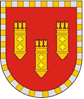 Администрация Алатырского районаЧувашской РеспубликиПОСТАНОВЛЕНИЕ28.09.2021 № 307г. АлатырьУлатӑр район администрацийӗ Чӑваш РеспубликинЙЫШĂНУ28.09.2021 № 307Улатӑр г.